Domáce úlohy z matematiky od 08. 02. 2021 do 12. 02. 2021     Meno a priezvisko:Trieda - ročník: VIII. B – 8. ročníkVypracovala: Mgr. Kamila Gábor Lörincová1. Stôl mal hmotnosť 23 kg. Skriňa mala väčšiu hmotnosť ako stôl.    Akú hmotnosť mohla mať skriňa? Urči aspoň tri riešenia: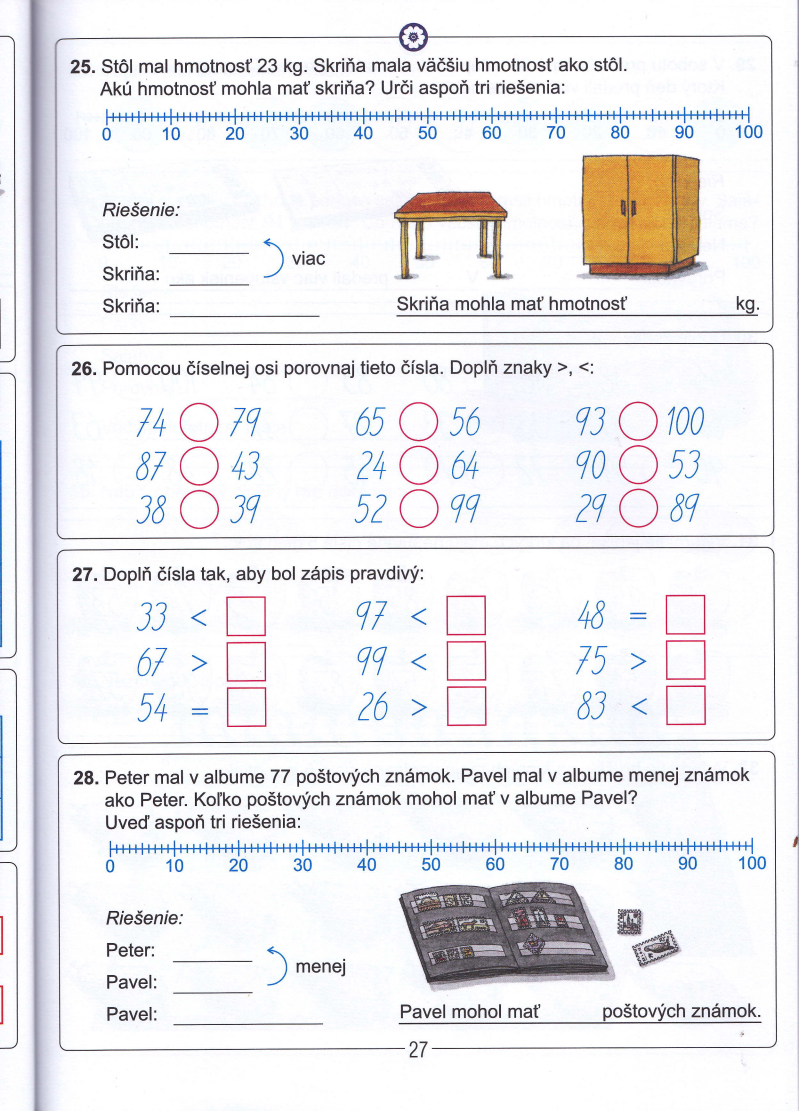 2. Porovnaj čísla >, <, =:3. Doplň čísla tak, aby bol zápis pravdivý:4. Peter mal v albume 77 poštových známok. Pavel mal v albume menej       známok ako Peter. Koľko poštových známok mohol mať v albume Pavel?    Uveď aspoň tri riešenia:1. V sobotu predali v kine 58 vstupeniek. V nedeľu predali 73 vstupeniek.     Ktorý deň predali viac vstupeniek?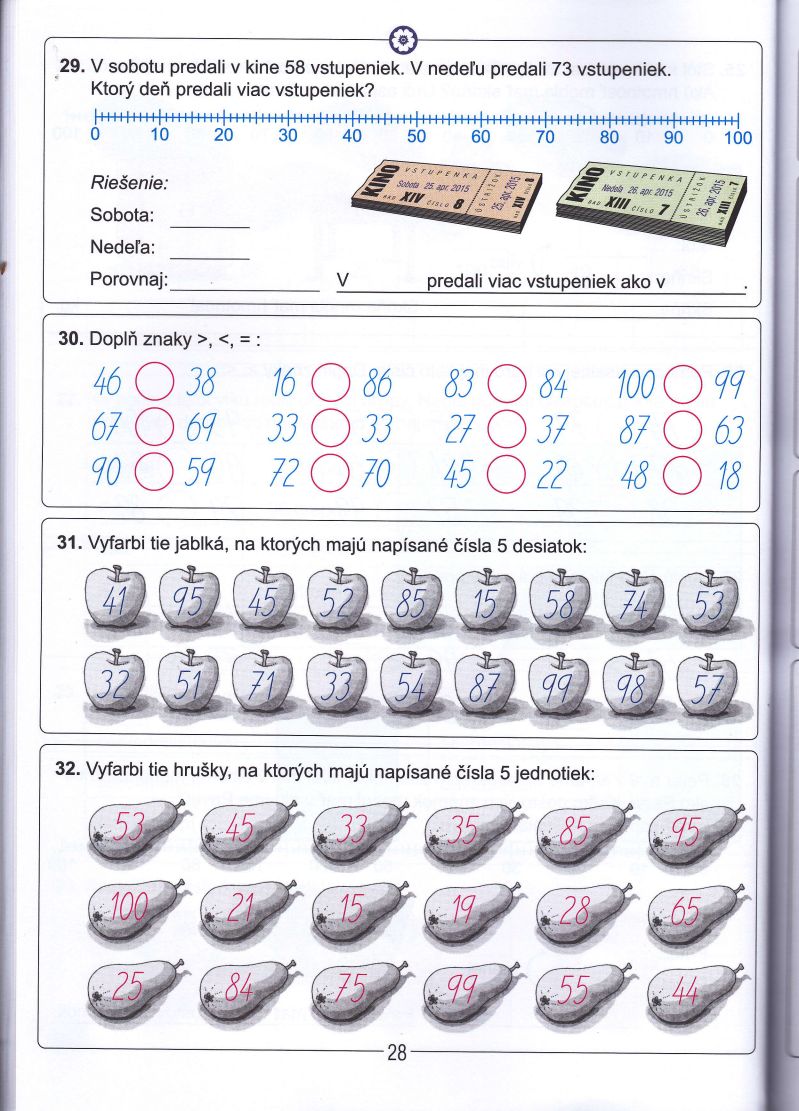 2. Doplň znaky >, <, =:3. Vyfarbi tie jablká, na ktorých majú napísané čísla 5 desiatok:4. Vyfarbi tie hrušky, na ktorých majú napísané čísla 5 jednotiek:1. Doplň čísla do číselného radu: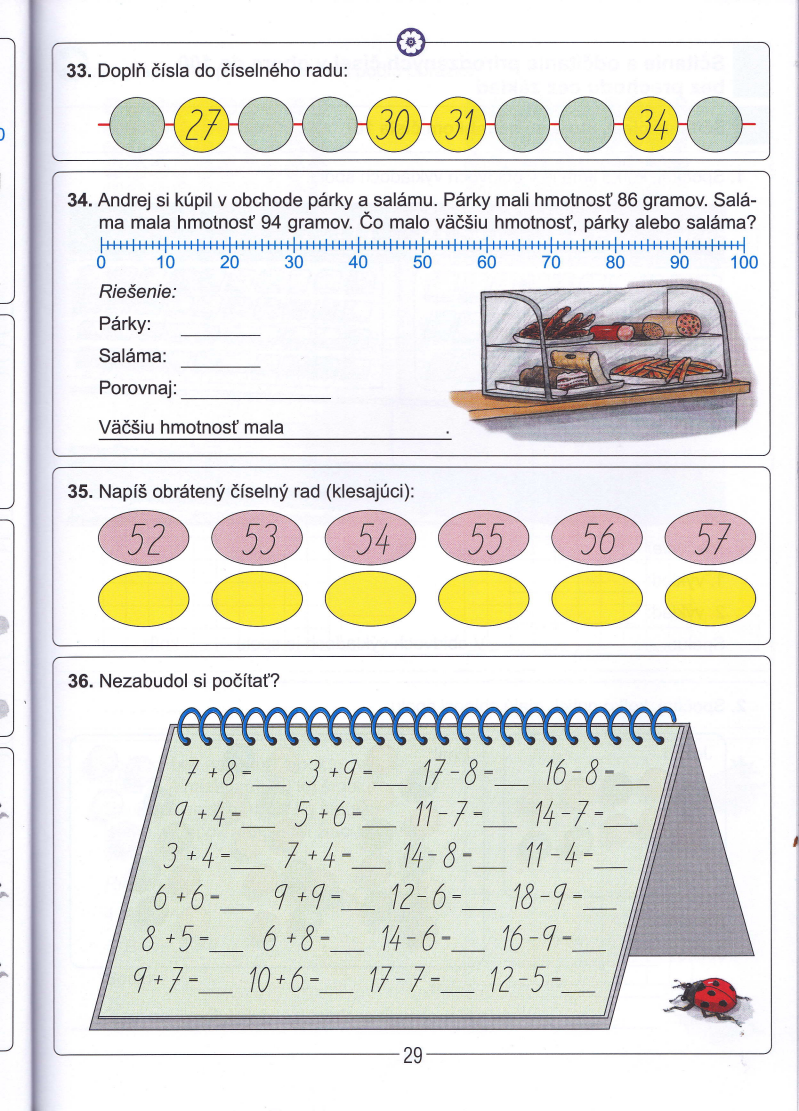 2. Andrej si kúpil v obchode párky a salámu. Párky mali hmotnosť 86 gramov.     Saláma mala hmotnosť 94 gramov. Čo malo väčšiu hmotnosť, párky alebo       saláma?3. Napíš obrátený číselný rad (klesajúci):4. Nezabudol si počítať?1. Napíš obidva príklady sčítania podľa obrázka: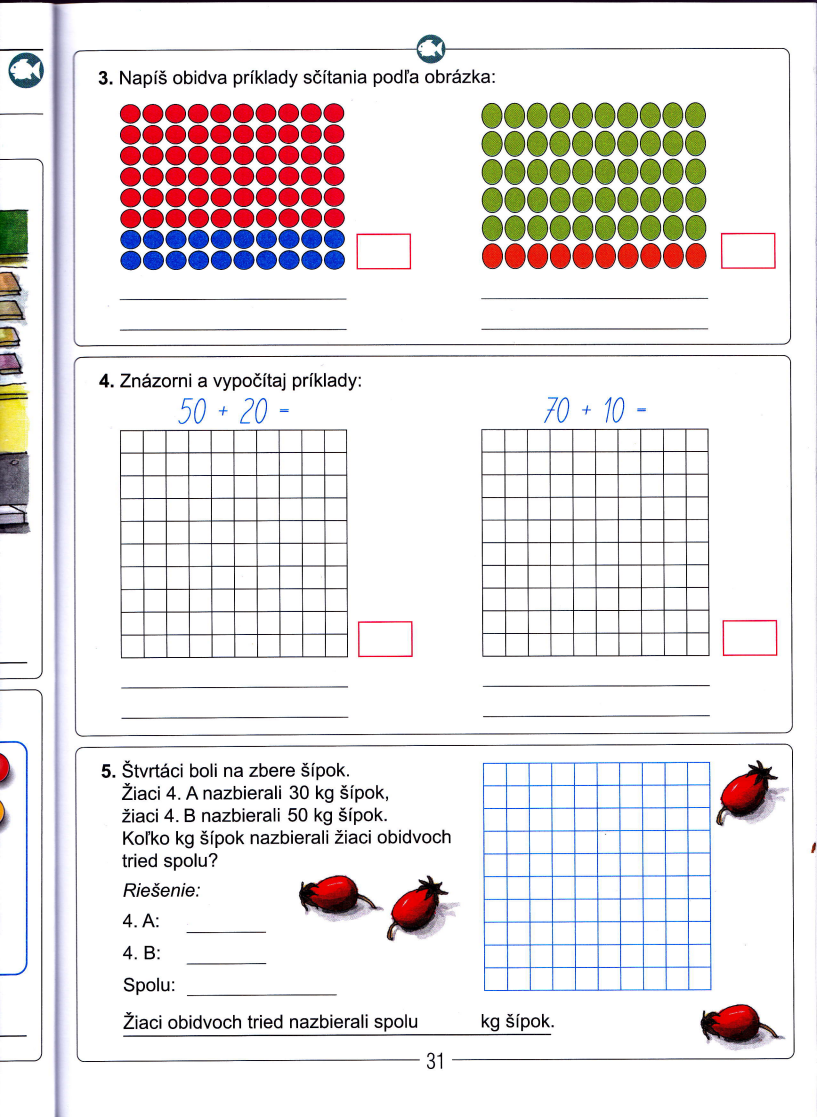 2. Znázorni a vypočítaj príklady:3. Vyrieš slovnú úlohu:1. Doplň do rozkladu druhého sčítanca: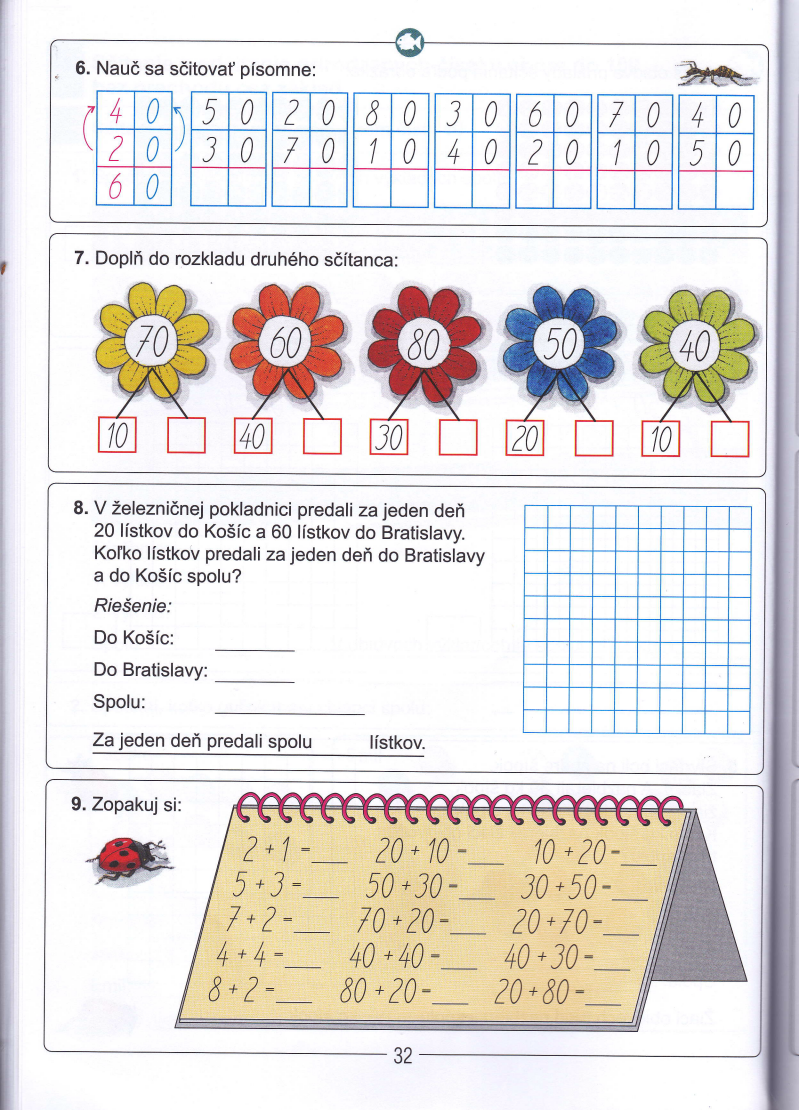 2. Vyrieš slovnú úlohu:3. Zopakuj si: